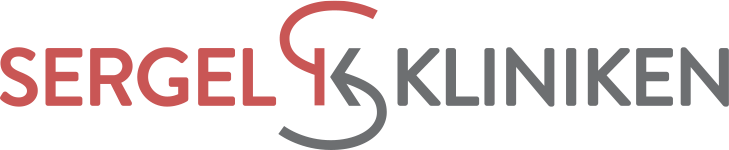 Sergelkliniken ska vara en av de främsta specialistläkarklinikerna i Stockholm, sett ur patientens, personalens samt uppdragsgivares synvinkel. Patienten/Kunden som besöker kliniken ska vara mycket nöjd och patientnöjdheten ska vara minst lika högt som jämförbara kliniker. Värdeord för Sergelkliniken är Kvalitet och Bemötande. Vårt kvalitetsarbete Kvalitet är hur våra patienter och uppdragsgivare upplever våra tjänster. Kvalitet är medarbetarens ansvar. Sergelklinikens VD/Verksamhetschef har det övergripande ansvaret för kvaliteten i företaget och företagets värdegrund ska vara känd för alla medarbetare. Med god kvalitet menar vi att: Vi ska uppfylla våra patienters och uppdragsgivares ställda krav, behov och förväntningar. Genom bedömningar och analys av risker förebygger vi kvalitetsbrister och agerar snabbt när vi upptäcker möjliga förbättringsområden för våra patienters säkerhet. Genom ett systematiskt förbättringsarbete utvecklar, dokumenterar, kontrollerar, korrigerar och säkrar vi verksamhetens processer, aktiviteter och rutiner. Sergelkliniken uppfyller egna mål samt de krav och mål som gäller för verksamheten enligt lagar och föreskrifter som är relaterade till kvalitet. Vårt miljöarbete Grundprinciper för Sergelklinikens miljöarbete; Sergelkliniken upprätthåller rutiner för att säkerställa att vi följer tillämpliga lagar samt uppdragsgivarens krav som är relaterade till vår miljöpåverkan. Alla medarbetare skall ta del av Sergelklinikens värdegrund. Vi tar hänsyn till miljön i utvecklingen av verksamheterna samt i våra inköp. Vi tar till oss nya kunskaper och rön för att ständigt utveckla vårt miljöarbete. Vi medverkar för att våra leverantörer tar sitt miljöansvar. Vi utnyttjar energi-, vatten- och andra miljöresurser effektivt och sparsamt. Vi planerar vårt resande och väljer färdsätt i syfte att få lägre miljöbelastning. Vi sorterar avfall och återvinner material. Styrning av miljöarbete; Sergelklinikens ledning fastställer övergripande miljömål och säkrar resurser och kompetens för att driva ett effektivt miljöarbete. Detta innebär bl.a. att fastställa och följa upp detaljerade miljömål, etablera rutiner och därefter informera sina medarbetare om gällande program. Samtliga medarbetare har ansvar att tillgodogöra sig värdegrund, riktlinjer och arbetsprocesser. ArbetsmiljöVår verksamhet innebär inte några större arbetsmiljörisker, och vi klarar de krav på verksamheten som uppställs i lagar och myndigheters föreskrifter. Vi är medvetna om vårt arbetsmiljöansvar och bevakar detta ansvar så att vi med god marginal lever upp till föreskrifter och gällande normer. Arbetsmiljön på Sergelkliniken ska inte utsätta medarbetare för ohälsa eller olycksfall, och arbetsmiljön på vår arbetsplats ska vara god med hänsyn till arbetets natur. En trivsam och eftersträvansvärd arbetsmiljö är en miljö som är så god att varje medarbetare trivs och utvecklas i sitt arbete. Det är även en miljö som innebär en frånvaro av risker. Därför ska en ärlig och öppen attityd råda på arbetsplatsen. Vi ser en bra och trivsam arbetsmiljö som en utav förutsättningarna för att vi ska kunna vara produktiva och konkurrenskraftiga, samt ha större möjligheter att rekrytera nya kvalificerade medarbetare. Alla medarbetare ska i det dagliga arbetet visa ett personligt ansvar för hälsa och miljö, då det ankommer på var och en att vara uppmärksam på och genast rapportera eventuella risker eller hot mot en god arbetsmiljö och mot re miljön. I varje medarbetares ansvar ingår också att följa de instruktioner och rutiner som är upprättade av arbetsmiljömässiga skäl. Vid nyinvesteringar, ny- eller ombyggnader eller andra förändringar i verksamheten ska arbetsmiljö- och miljöfrågor diskuteras, riskerna undersökas och konsekvenserna bedömas i samverkan med de anställda. På så vis kan och ska därefter åtgärder vidtas för att i möjligaste mån förebygga negativa effekter och minimera risker på arbetsmiljö och yttre miljö. Vissa arbetsmiljöproblem kan vara av sådan art att teknisk, medicinsk eller psykosocial expertis behöver anlitas, och i sådant fall ska de nödvändiga åtgärderna vidtas i den mån detta är möjligt. Mångfaldsarbete Hos oss ska medarbetare ha samma skyldigheter, rättigheter och möjligheter inom allt som rör arbetsplatsen oavsett kön, könsöverskridande identitet eller uttryck, etnisk tillhörighet, religion eller annan trosuppfattning, sexuell läggning, funktionshinder eller ålder. Löner, anställningsvillkor och utvecklingsmöjligheter ska vara utformade på ett sätt så att lika möjligheter ges oavsett ovan nämnda grupptillhörighet. Medsyn ska vara en jämställd arbetsplats som uppmuntrar olikheter. Sergelklinikens värdegrund ska vara känd av alla medarbetare Kvalitet är den viktigaste framgångsfaktorn för en positiv kundupplevelse och för verksamhetens fortsatta positiva utveckling. Att vara transparenta med att våra resultat stimulerar till ständig förbättring. Vi skall redovisa resultaten av våra mätningar inklusive revisioner av miljö, kvalitet och arbetsmiljö med stor öppenhet, för att vidareutveckla vårt arbete. Organisationen VD har övergripande ansvaret för företagets hållbarhetsarbete. Till stöd finns en kvalitetssamordnare en miljösamordnare samt ett skyddsombud som biträder i arbetsmiljöfrågor. Ledningssystemet Våra åtaganden styrs och följs upp i ledningssystemet. Det hjälper oss att leva upp till huvudmannens, patienternas och intressentförväntningar, uppfylla legala krav och föreskrifter och bidra till bättre kvalitet, en hållbar arbetsmiljö och minskad påverkan på miljön samt öppenhet för mångfald utan diskriminering eller negativ särbehandling. Vi styr, förbättrar och korrigerar verksamheten genom att fastställda rutiner och arbetssätt i ledningssystemet. Vår ledstjärna är att allt arbete skall syfta till ständiga förbättringar.